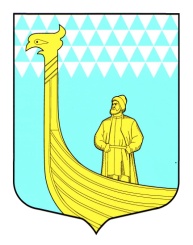 СОВЕТ ДЕПУТАТОВ МУНИЦИПАЛЬНОГО ОБРАЗОВАНИЯВЫНДИНООСТРОВСКОЕ СЕЛЬСКОЕ  ПОСЕЛЕНИЕВОЛХОВСКОГО МУНИЦИПАЛЬНОГО РАЙОНАЛЕНИНГРАДСКОЙ ОБЛАСТИВторого созыва ПРОЕКТ-РЕШЕНИЕот  «___» августа  2013 года                                №____Об утверждении структуры администрациимуниципального образования Вындиноостровское сельское поселениеВолховского муниципального района Ленинградской области         В соответствии  с пунктом 8 статьи 37  Федерального закона Российской Федерации  от 6 октября 2003 года  № 131-ФЗ «Об общих принципах организации местного самоуправления в Российской Федерации», статьей 1.7 областного закона от 02 июля 2003 года № 47-оз «Об административных правонарушениях» (в редакции закона Ленинградской области от 20.07.2012 года № 70-оз),  Устава муниципального образования Вындиноостровское  сельское поселение Волховского муниципального района Ленинградской области, Совет депутатов муниципального  образования Вындиноостровское сельское поселение решил:         1.Утвердить с 01 сентября 2013 года следующую структуру администрации муниципального образования Вындиноостровское сельское поселение Волховского муниципального района (прилагается):         1.1. Глава администрации – 1 единица;         1.2. Сектор финансов и экономики – 2 ед. муниципальных служащих.         1.3. Сектор по управлению имуществом и муниципальному хозяйству – 3 ед. муниципальных служащих.         1.4.  Главный специалист – ответственный секретарь административной комиссии – 1 ед. муниципального служащего.         1.5. Специалист 1 кат.  по делопроизводству, кадровой, архивной работе и ведению регистров НПА– 1ед. муниципального служащего.         1.6.  Инспектор первичного воинского учета – 0,5 ед. технических работников.         2. Администрации  муниципального образования Вындиноостровское сельское поселение  внести соответствующие изменения  в штатное расписание  и  привести свои муниципальные нормативно-правые акты  в соответствие с настоящим решением.	        3. Считать утратившим силу решение Совета депутатов муниципального образования Вындиноостровское сельское поселение  Волховского муниципального района Ленинградской области от 29 мая 2013 года № 26 «Об утверждении структуры администрации муниципального образования Вындиноостровское  сельское поселение» 4. Контроль за исполнением настоящего решения возложить на ревизионную комиссию Совета депутатов муниципального образования Вындиноостровское сельское поселение Волховского муниципального района Ленинградской области.                     5. Настоящее решение  подлежит   официальному опубликованию в газете   «Провинция», размещению на официальном сайте муниципального образования Вындиноостровское сельское поселение www.vindinostrov.ru. и вступает в силу с 01 сентября 2013 года.Глава муниципального образования                                     А.Сенюшкин